Klasa I   język angielskiWykonaną pracę proszę przesłać do dnia 19.06                                                    Adres E mail         soswang@wp.plPraca na okres  15.06-19.06.2020W zeszycie odpowiedz na pytania dotyczące obrazków (pełne zdania):W zeszycie odpowiedz na pytania dotyczące obrazków (pełne zdania):What’s her name? ________________________________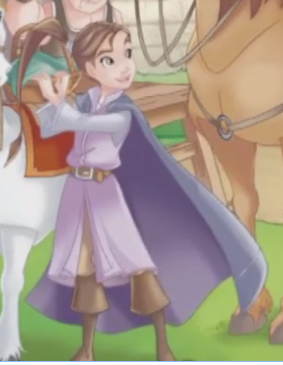 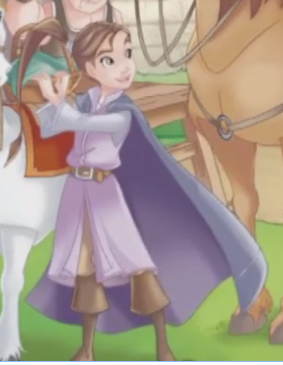 What’s his name? _____________________________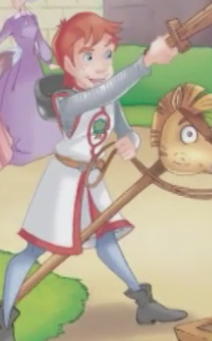 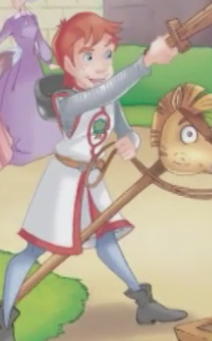 What’s his name? _____________________________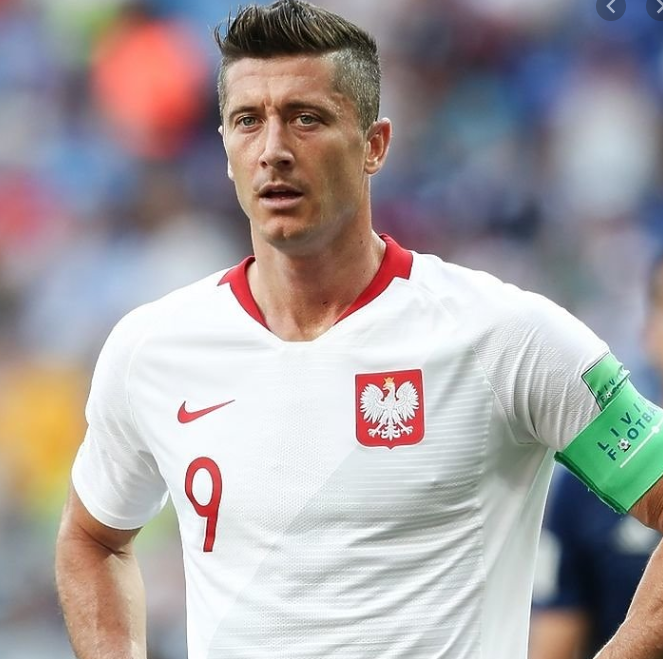 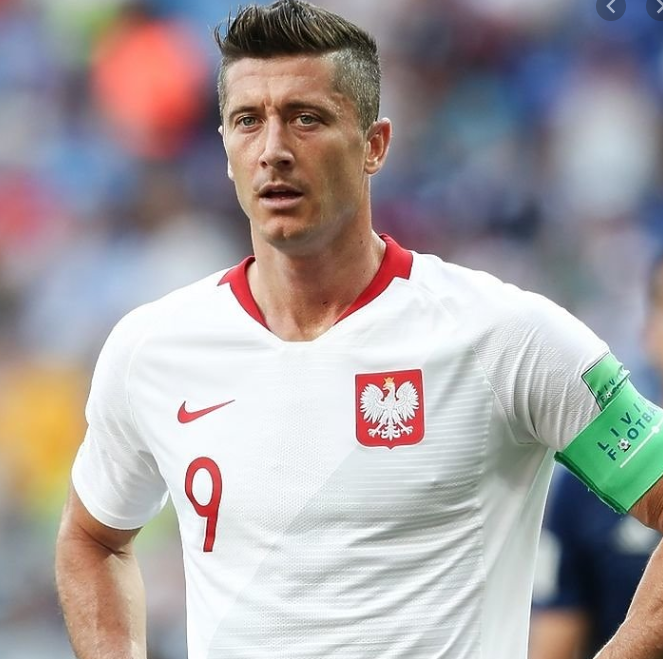 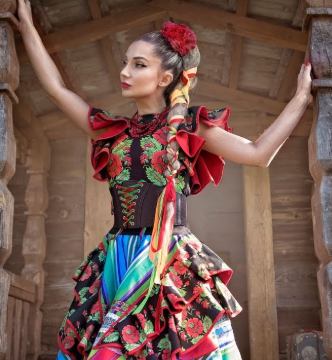 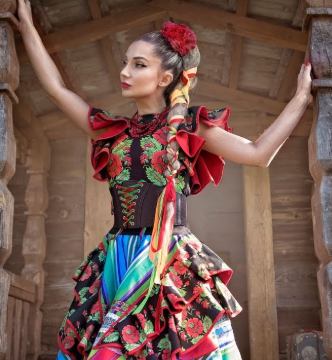 What’s her name? ________________________________Przypomnij sobie pytania o imię:Gdy pytamy o imię dziewczynki/kobiety, to pytamy:                                 What’s her name?       I odpowiadamy:       Her name’s ……………Gdy pytamy o imię chłopca/mężczyzny, to pytamy:                             What’s his name?       I odpowiadamy:       His name’s ……………W zeszycie odpowiedz na pytania dotyczące obrazków (pełne zd